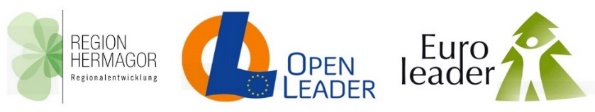 CLLD HEurOpenProjektideenblatt / Manifestazione di interesseKleinprojekt 				MittelprojektProgetto piccolo			Progetto medioDatum / data: _______________________ProjekttitelTitolo del progetto(Arbeitstitel / titolo provvisorio)Projektträgerschaft (LP)Wer ist Leadpartner im Projekt?Portatore di progetto (LP)Chi è il Leadpartner nel progetto?KontaktpersonWer ist AnsprechpartnerIn für das Projekt?AdressePersona di contattoChi è la persona di riferimento per il progetto?IndirizzoProjektpartner (PP)In den anderen LAGsPartner di progetto (PP)Negli altri GALKontaktpersonWer ist AnsprechpartnerIn für das Projekt?AdressePersona di contattoChi è la persona di riferimento per il progetto?IndirizzoDie Projektidee wurde eingebracht / L’idea di progetto è stata presentata:LAG/GALDatum/dataProjektbeschreibung / Descrizione del progettoZiel / obiettivoKurzbeschreibung der Maßnahmen / Breve descrizione delle azioniGrenzüberschreitender Aspekt (Mehrwert) / Presenza dell‘aspetto transfrontaliero (valore aggiunto)(Welchen Mehrwert erbringt die grenzüberschreitende Zusammenarbeit im Gegensatz zu einem rein nationalen / regionalen Ansatz? Che valore aggiunto porta la cooperazione transfrontaliera rispetto ad un approccio puramente nazionale/regionale?)Projektzeitraum/-dauer / durata del progettoProjektkosten / costi del progetto